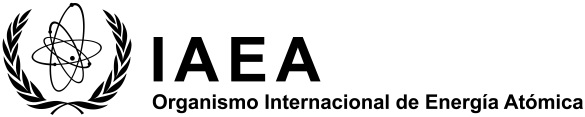 Programa de cooperación técnica (CT)Nota programática interregionalLa nota programática interregional (NPI) ofrece una descripción general del programa interregional propuesto, comprendida la lista de las propuestas de proyectos. El Director de la División de Apoyo y Coordinación del Programa prepara la NPI consolidada.Descripción general del programa interregionalPrograma propuesto[Sírvase añadir una tabla para cada proyecto adicional propuesto.]Dimensión del programa:Tras haber evaluado el programa interregional en curso, sírvase enumerar los proyectos interregionales en curso que se seguirán ejecutando durante el próximo ciclo de CT y el número de nuevos proyectos propuestos.1. Número de nuevos proyectos propuestos:		     2. Lista de proyectos que se seguirán ejecutando:	     Nº del proyecto: Título del proyecto: Nº de prioridad: Esfera de actividad propuesta: Objetivo general: Resultado práctico previsto: Nº del proyecto: Título del proyecto: Nº de prioridad: Esfera de actividad propuesta: Objetivo general:1 Resultado práctico previsto: 